Petroula Georgousi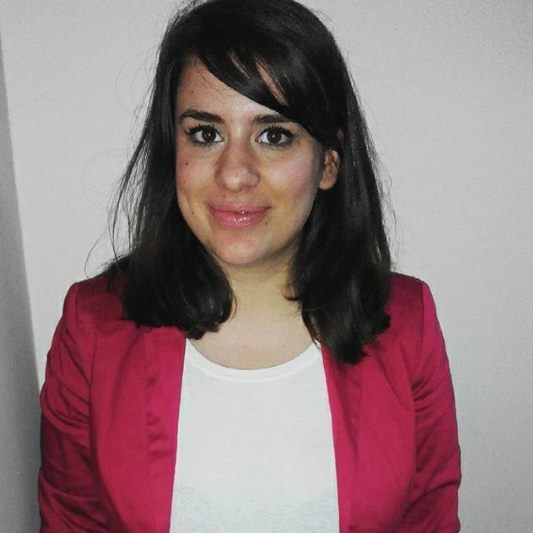 Mobile phone no +201098864467E-mail address: petrinageo@windowslive.comNationality: GreekDate of birth: 11/09/1993Marital Status: SingleEducation9/2014 – 6/20159/2011 – 9/2016Experience1/2016 - presentVisiting student, Department of Modern Greek Language, University Paul Valery Montpellier 3 Montpellier, France (Erasmus scholar)       - Economical-Juridical Translation from French to Greek and vice versa - Technical translation (engineering, medicine) from French to Greek and vice versa - Literary Translation from French to Greek and vice versa Department of Foreign Languages, Translation and Interpreting, Ionian University, Corfu, Greece Economical-Political-Juridical Translation from English to Greek and from French to Greek and vice versa.Literary Translation from English to Greek and from French to Greek and vice versaSpeak Up International Training Center (SUITC), English teacher to adults, Alexandria, EgyptLanguagesGreekEnglishFrenchSpanishIT skillsM/S Office, Mac Native speaker	Advanced Level Certificate in English, Hellenic American University, 2009		Advanced Level Certificate in French, Hellenic Republic, Ministry of Education, 2009level B1